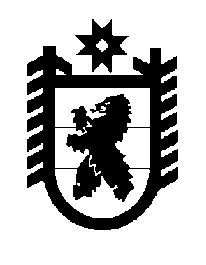 Российская Федерация Республика Карелия    ПРАВИТЕЛЬСТВО РЕСПУБЛИКИ КАРЕЛИЯПОСТАНОВЛЕНИЕот  15 августа 2018 года № 292-Пг. Петрозаводск О внесении изменений в некоторые постановления                     Правительства  Республики КарелияПравительство Республики Карелия п о с т а н о в л я е т:1. Внести в Порядок оплаты труда адвокатов, оказывающих гражданам бесплатную юридическую помощь в рамках государственной системы бесплатной юридической помощи в Республике Карелия, и компенсации их расходов на оказание такой помощи, утвержденный постановлением Правительства Республики Карелия от 19 февраля 2013 года № 59-П                       «О размере и порядке  оплаты труда адвокатов, оказывающих гражданам бесплатную юридическую помощь в рамках государственной системы бесплатной юридической помощи в Республике Карелия, и компенсации их расходов на оказание такой помощи»  (Собрание законодательства Респуб-лики Карелия, 2013, № 2, ст. 271; 2017, № 1, ст. 58), следующие изменения:1) в пункте 2 слова «Министерству социальной защиты, труда и занятости Республики Карелия» заменить словами «Администрации Главы Республики Карелия»;  2) в пункте 28 слова «Министерство социальной защиты, труда и занятости Республики Карелия» заменить словами «Администрация Главы Республики Карелия».2. Внести в Порядок направления Адвокатской палатой Республики Карелия ежегодного доклада и сводного отчета об оказании адвокатами бесплатной юридической помощи в рамках государственной системы бесплатной юридической помощи в Республике Карелия, утвержденный постановлением Правительства Республики Карелия от 4 февраля 2013 года № 31-П (Собрание законодательства Республики Карелия, 2013, № 2,                       ст. 243), следующие изменения:   1) в пункте 1 слова «Министерство юстиции Республики Карелия» заменить словами «Администрацию Главы Республики Карелия»;  2) в пункте 3 слова «Министерство юстиции Республики Карелия» заменить словами «Администрацию Главы Республики Карелия»;  3) в пункте 4 слова «Министерство юстиции Республики Карелия» заменить словами «Администрацию Главы Республики Карелия»;  4) в пункте 6 слова «Министерством юстиции Республики Карелия» заменить словами «Администрацией Главы Республики Карелия».           Глава Республики Карелия 					                  А.О. Парфенчиков